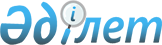 Об утверждении Методики расчета валовой добавленной стоимости финансовой деятельности в постоянных ценахПриказ Руководителя Бюро национальной статистики Агентства по стратегическому планированию и реформам Республики Казахстан от 8 декабря 2021 года № 43. Зарегистрирован в Министерстве юстиции Республики Казахстан 10 декабря 2021 года № 25718
      В соответствии с подпунктом 5) статьи 12 Закона Республики Казахстан "О государственной статистике", а также подпунктом 22) пункта 17 Положения об Агентстве по стратегическому планированию и реформам Республики Казахстан, утвержденного Указом Президента Республики Казахстан от 5 октября 2020 года № 427, ПРИКАЗЫВАЮ:
      1. Утвердить прилагаемую Методику расчета валовой добавленной стоимости финансовой деятельности в постоянных ценах.
      2. Департаменту национальных счетов совместно с Юридическим департаментом Бюро национальной статистики Агентства по стратегическому планированию и реформам Республики Казахстан обеспечить в установленном законодательством порядке:
      1) государственную регистрацию настоящего приказа в Министерстве юстиции Республики Казахстан;
      2) размещение настоящего приказа на интернет-ресурсе Бюро национальной статистики Агентства по стратегическому планированию и реформам Республики Казахстан.
      3. Контроль за исполнением настоящего приказа возложить на курирующего заместителя руководителя Бюро национальной статистики Агентства по стратегическому планированию и реформам Республики Казахстан (Джаркинбаев Ж.А.).
      4. Настоящий приказ вводится в действие по истечении десяти календарных дней после дня его первого официального опубликования. Методика расчета валовой добавленной стоимости финансовой деятельности в постоянных ценах Глава 1. Общие положения
      1. Методика расчета валовой добавленной стоимости финансовой деятельности в постоянных ценах (далее – Методика) относится к статистической методологии, формируемой в соответствии с международными стандартами и утверждаемой в соответствии с Законом Республики Казахстан "О государственной статистике".
      2. В данной Методике рассматривается расчет Валовой добавленной стоимости по виду экономической деятельности "Финансовая и страховая деятельность" в постоянных ценах.
      3. В настоящей Методике используются следующие понятия:
      1) промежуточное потребление (далее – ПП) – стоимость товаров и услуг, которые трансформируются или полностью потребляются в процессе производства в отчетном периоде; 
      2) дефлятор – показатель, характеризующий среднее изменение цен в экономике за определенный период;
      3) валовая добавленная стоимость (далее – ВДС) – разница между выпуском товаров и услуг и промежуточным потреблением. Этот показатель включает потребленную в процессе производства стоимость основного капитала;
      4) валовой выпуск (далее – ВВ) – выпуск товаров и услуг, представляющий суммарную стоимость товаров и услуг, являющихся результатом производственной деятельности единиц-резидентов национальной экономики в отчетном периоде;
      5) валовой внутренний продукт (далее – ВВП) – один из важнейших показателей системы национальных счетов, характеризующий конечный результат экономической деятельности страны;
      6) индекс физического объема (далее – ИФО) – относительный показатель, характеризующий изменение объемов производства в сравниваемых периодах. Рассчитывается путем деления стоимости определенного показателя в текущем периоде, оцененного в ценах базисного периода, на его стоимость в базисном периоде;
      7) индекс потребительских цен (далее – ИПЦ) – характеризует изменение во времени среднего уровня цен на фиксированную корзину товаров и услуг, приобретаемых населением для личного потребления;
      8) система национальных счетов (далее – СНС) – система статистических показателей, построенная в виде определенного набора счетов и таблиц, характеризующих результаты экономической деятельности страны. Глава 2. Расчет валовой добавленой стоимости финансовой деятельности Параграф 1. Расчет валовой добавленой стоимости финансовой деятельности в текущих ценах
      4. В соответствии с СНС 2008 года сектор финансовых корпораций включает все резидентские корпорации, основная деятельность которых состоит в предоставлении финансовых услуг, включая услуги финансового посредничества, услуги страхования и услуги пенсионного обеспечения, а также единицы, осуществляющие виды деятельности, которые содействуют финансовому посредничеству. 
      5. Расчет ВВ и ПП финансовой деятельности в текущих ценах формируется согласно следующим методикам:
      1) методике учета выпуска услуг финансового посредничества, утвержденного приказом Председателя Комитета по статистике Министерства национальной экономики Республики Казахстан от 23 сентября 2016 года № 217 (зарегистрирован в Реестре государственной регистрации нормативных правовых актов № 14362); 
      2) методике учета финансовых услуг банков второго уровня, утвержденного приказом Председателя Комитета по статистике Министерства национальной экономики Республики Казахстан от 3 октября 2016 года № 226 (зарегистрирован в Реестре государственной регистрации нормативных правовых актов № 14393); 
      3) методике учета услуг центрального банка, утвержденного приказом Председателя Комитета по статистике Министерства национальной экономики Республики Казахстан от 21 ноября 2016 года № 271 (зарегистрирован в Реестре государственной регистрации нормативных правовых актов № 14539); 
      4) методике учета услуг страхования, утвержденного приказом Председателя Комитета по статистике Министерства национальной экономики Республики Казахстан от 4 августа 2017 года № 114 (зарегистрирован в Реестре государственной регистрации нормативных правовых актов № 15627); 
      5) методике учета услуг пенсионных фондов, утвержденного приказом и.о. Председателя Комитета по статистике Министерства национальной экономики Республики Казахстан от 16 августа 2017 года № 118 (зарегистрирован в Реестре государственной регистрации нормативных правовых актов № 15687).
      6. Расчет ВДС финансовой деятельности в текущих ценах осуществляется по следующей формуле:
      GVAФСД = OutФСД – ICФСД (1)
      где:
      GVAФСД – ВДС финансовой деятельности в текущих ценах;
      OutФСД – ВВ финансовой деятельности в текущих ценах;
      ICФСД – ПП финансовой деятельности в текущих ценах. Параграф 2. Расчет валовой добавленой стоимости финансовой деятельности в постоянных ценах
      7. ВВП в текущих ценах не позволяет прямо измерить изменение физического объема произведенных и использованных товаров и услуг. С этой целью производится оценка ВВП в постоянных ценах, на основе которой исчисляется индекс физического объема ВВП.
      8. Оценка ВВП в постоянных ценах предполагает разделение ВВП в текущих ценах на отдельные стоимостные компоненты и применение к ним соответствующих методов для получения их оценки в ценах базисного года. Основными методами оценки ВВП и его компонентов в постоянных ценах являются методы дефлятирования и экстраполирования.
      9. Метод дефлятирования состоит в делении стоимости товаров и услуг в текущем периоде на индекс, отражающий изменение цен на эти товары и услуги в текущем периоде по сравнению с ценами базисного периода. Эта процедура переоценки описываются следующим образом: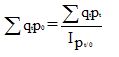 (2)


      где: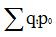 – стоимость товаров (услуг) текущего периода в ценах базисного периода;

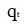 – количество товаров (услуг) в текущем периоде;

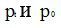  – цены в текущем и базисном периодах;

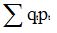 – стоимость товаров (услуг) в текущем периоде в текущих ценах;

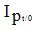 – индекс цен в текущем периоде по сравнению с базисным периодом.


      10. Метод экстраполирования состоит в умножении стоимости товаров и услуг в базисном периоде на индекс, отражающий изменение физического объема данной совокупности товаров и услуг (или товаров и услуг, репрезентативных для данной совокупности) в текущем периоде по сравнению с базисным периодом. Эта процедура описываются следующим образом: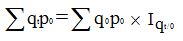  (3)


      где: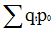 – стоимость товаров (услуг) текущего периода в ценах базисного периода;

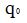 – количество товаров (услуг) в базисном периоде;

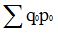 – стоимость товаров (услуг) в базисном периоде;

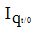 – индекс физического объема товаров (услуг) в текущем периоде по сравнению с базисным периодом.


      11. Основным методом расчетов ВДС финансовой деятельности в постоянных ценах является метод "двойного дефлятирования", при котором ВДС финансовой деятельности исчислена путем вычитания ПП финансовой деятельности из ВВ финансовой деятельности, оцененных в постоянных ценах.
      При использовании метода "двойного дефлятирования" расчет ВДС финансовой деятельности в постоянных ценах производится по следующим этапам:
      1) оценка ВВ финансовой деятельности в постоянных ценах путем дефлятирования ИПЦ осуществляется согласно приложению 1 к настоящей Методике;
      2) оценка ПП финансовой деятельности в постоянных ценах путем дефлятирования ИПЦ осуществляется согласно приложению 2 к настоящей Методике;
      3) определение ВДС финансовой деятельности в постоянных ценах как разницы между ВВ в постоянных ценах и ПП в постоянных ценах осуществляется согласно приложению 3 к настоящей Методике.
      12. ИФО ВДС финансовой деятельности рассчитывается путем деления ВДС финансовой деятельности в постоянных ценах на ВДС финансовой деятельности базисного периода.
      13. Для качественной оценки компонентов ВВП в постоянных ценах необходимо располагать развитой системой индексов цен (дефляторов), в основе которой лежат индексы цен производителей и ИПЦ на товары и услуги.
      14. Поскольку концептуально большинство ИПЦ предназначено для измерения цен на потребительские товары и услуги, покупка продуктов, которые не относятся ни к товарам, ни к услугам (облигаций, акций или других финансовых активов) не включается в предполагаемый охват ИПЦ.
      15. Построение индексов цен на финансовые услуги связано с трудностями, поскольку нет единства мнений относительно того, какие финансовые услуги должны включаться в ИПЦ и каким именно образом их следует измерять.
      16. В этой связи на данном этапе расчетов ВДС финансовой деятельности в постоянных ценах можно использовать ИПЦ для дефлятирования данных ВВ и ПП отчетного периода.
      17. Помимо метода "двойного дефлятирования" ВДС может также оцениваться методом "одинарного дефлятирования" используя индекс среднемесячной номинальной зарплаты согласно приложению 4 к настоящей Методике или методом экстраполирования индексом фактической численности работников согласно приложению 5 к настоящей Методике, описанных в пунктах 9 и 10 настоящей Методики. Расчет валового выпуска финансовой деятельности в постоянных ценах Расчет промежуточного потребления финансовой деятельности в постоянных ценах Расчет валовой добавленой стоимости финансовой деятельности в текущих и постоянных ценах методом "двойного дефлятирования" Расчет валовой добавленой стоимости финансовой деятельности в постоянных ценах методом "одинарного дефлятирования" Расчет валовой добавленой стоимости финансовой деятельности в постоянных ценах методом экстраполирования
					© 2012. РГП на ПХВ «Институт законодательства и правовой информации Республики Казахстан» Министерства юстиции Республики Казахстан
				
      Руководитель Н. Айдапкелов
Утверждена
приказом руководителя
от 8 декабря 2021 года № 43Приложение 1
к Методике расчета валовой
добавленной стоимости
финансовой деятельности
в постоянных ценах
Валовой выпуск в базисном периоде
Индекс потребительских цен
Валовой выпуск в текущем периоде в ценах базисного периода
Валовой выпуск в текущем периоде
миллион тенге
в процентах к базисному периоду
миллион тенге
миллион тенге
1
2
3=4/2%
4
Финансовая и страховая деятельность
1=S2-4
2 764 104,9
3 342 236,8
3 421 404,2
Финансовое посредничество, кроме страхования и пенсионного обеспечения
2
2 148 296,4
102,6
2 279 998,0
2 339 277,9
Страхование, перестрахование и пенсионное обеспечение, кроме обязательного социального обеспечения
3
352 395,2
102,6
359 446,9
368 792,5
Вспомогательная деятельность в сфере финансовых услуг и страхования
4
263 413,3
101,5
702 791,9
713 333,8Приложение 2
к Методике расчета валовой
добавленной стоимости
финансовой деятельности
в постоянных ценах
Промежуточное потребление в базисном периоде
Индекс потребительских цен
Промежуточное потребление в текущем периоде в ценах базисного периода
Промежуточное потребление в текущем периоде
миллион тенге
в процентах к базисному периоду
миллион тенге
миллион тенге
1
2
3=4/2%
4
Финансовая и страховая деятельность
1=S2-4
993 323,4
1 371 281,6
1 400 994,4
Финансовое посредничество, кроме страхования и пенсионного обеспечения
2
719 299,0
102,6
700 729,3
718 948,3
Страхование, перестрахование и пенсионное обеспечение, кроме обязательного социального обеспечения
3
149 201,1
102,6
130 501,1
133 894,1
Вспомогательная деятельность в сфере финансовых услуг и страхования
4
124 823,3
101,5
540 051,2
548 152,0Приложение 3
к Методике расчета валовой
добавленной стоимости
финансовой деятельности
в постоянных ценах
ВДС в базисном периоде
Индекс физического объема
ВДС в текущем периоде в ценах базисного периода
ВДС в текущем периоде
миллион тенге
в процентах к базисному году
миллион тенге
миллион тенге
1
2=3/1%
3
4
Финансовая и страховая деятельность
1=S2-4
1 770 781,5
111,3
1 970 955,2
2 020 409,8
Финансовое посредничество, кроме страхования и пенсионного обеспечения
2
1 428 997,4
110,5
1 579 268,7
1 620 329,6
Страхование, перестрахование и пенсионное обеспечение, кроме обязательного социального обеспечения
3
203 194,1
112,7
228 945,8
234 898,4
Вспомогательная деятельность в сфере финансовых услуг и страхования
4
138 590,0
117,4
162 740,7
165 181,8Приложение 4
к Методике расчета валовой
добавленной стоимости
финансовой деятельности
в постоянных ценах
ВДС в базисном периоде
Индекс среднемесячной номинальной зарплаты
ВДС в текущем периоде в ценах базисного периода
ВДС в текущем периоде
ИФО ВДС
миллион тенге
в процентах к базисному году
миллион тенге
миллион тенге
в процентах к базисному году
1
2
3=4/2%
4
5=3/1%
Финансовая и страховая деятельность
1=S2-4
2 048 002,8
1 986 360,4
2 233 384,2
97,0
Финансовое посредничество, кроме страхования и пенсионного обеспечения
2
1 428 997,4
107,0
1 514 326,7
1 620 329,6
106,0
Страхование, перестрахование и пенсионное обеспечение, кроме обязательного социального обеспечения
3
203 194,1
129,5
275 260,8
356 462,7
135,5
Вспомогательная деятельность в сфере финансовых услуг и страхования
4
415 811,3
130,4
196 772,9
256 591,9
47,3Приложение 5
к Методике расчета валовой
добавленной стоимости
финансовой деятельности
в постоянных ценах
ВДС в базисном периоде
ИФО ВДС
ВДС в текущем периоде в ценах базисного периода
ВДС в текущем периоде
Индекс изменения фактической численности работников
миллион тенге
в процентах к базисному году
миллион тенге
миллион тенге
в процентах к базисному году
1
2=3/1%
3=1*5%
4
5
Финансовая и страховая деятельность
1=S2-4
2 048 002,8
100,8
2 063 728,6
2 233 384,2
Финансовое посредничество, кроме страхования и пенсионного обеспечения
2
1 428 997,4
102,4
1 463 293,3
1 620 329,6
102,4
Страхование, перестрахование и пенсионное обеспечение, кроме обязательного социального обеспечения
3
203 194,1
97,0
197 098,3
356 462,7
97,0
Вспомогательная деятельность в сфере финансовых услуг и страхования
4
415 811,3
97,0
403 337,0
256 591,9
97,0